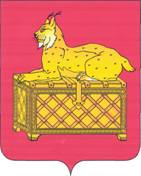 РЕВИЗИОННАЯ КОМИССИЯМУНИЦИПАЛЬНОГО ОБРАЗОВАНИЯг. БОДАЙБО И РАЙОНАЗАКЛЮЧЕНИЕ № 01-17зна  годовой отчет Бодайбинского  муниципального образования за 2021 год        Утвержденораспоряжением председателя                  Ревизионной    комиссии                  от 26.04.2022 №42-пРевизионной комиссией муниципального образования г. Бодайбо и района (далее – Ревизионная комиссия г. Бодайбо и района) подготовлено заключение на годовой отчет об исполнении бюджета Бодайбинского муниципального образования в соответствии с требованиями статьи 264.4 Бюджетного кодекса Российской Федерации по результатам проверки годового отчета об исполнении местного бюджета за 2021 год, а также документов и материалов, подлежащих представлению  одновременно с годовым отчетом об исполнении  местного бюджета.Целью проведения внешней проверки годового отчета об исполнении местного бюджета явилось определение достоверности и полноты отражения показателей годовой бюджетной отчетности и соответствия порядка ведения бюджетного учета в муниципальном образовании законодательству РФ.Основные выводы:1. Годовой отчет об исполнении местного бюджета за 2021 год поступил в Ревизионную комиссию г. Бодайбо и района в соответствии со сроками установленными Бюджетным кодексом РФ. 2. Вопросы организации исполнения бюджета Бодайбинского муниципального образования  регулируются Уставом муниципального образования (Устав зарегистрирован в Главном управлении Министерства юстиции Российской Федерации по Сибирскому федеральному округу 31.12.2005 с изменениями и дополнениями), Положением о бюджетном процессе в Бодайбинском  муниципальном образовании, утвержденным решением Думы от № 30-па от 21.12.2018.3. Прогнозные показатели по доходам в окончательной редакции на 2021 год утверждены Решением Думы о бюджете в объеме 344758,3 тыс.рублей.  Согласно отчета об исполнении бюджета (форма по ОКУД 0503117) исполнение бюджета по доходам составило 296466,0 тыс.рублей. Дефицит местного бюджета увеличился на сумму 57848,0 тыс.рублей (с 10,0% до 39,5%). Превышение бюджета Бодайбинского муниципального образования над ограничениями, установленными статьей 92.1 Бюджетного кодекса Российской Федерации, осуществлено в пределах суммы снижения остатков средств на счетах по учету средств местного бюджета.Муниципальный долг на 01.01.2021 составлял 0,0 тыс. руб., на 01.01.2022 составил 0,0 тыс. руб. Данные о полученных и выданных кредитах, отраженные в представленной к внешней проверке отчетности, соответствуют данным долговой книги по состоянию на 01.01.2022.В течение года в бюджет муниципального образования было внесено 11 изменений, утвержденных решениями Думы Бодайбинского городского поселения.Поступление доходов на 01.01.2022 составило 296466,0 тыс.рублей, или 86,0%  к плану ( не исполнено – 48292,2 тыс.рублей):- налоговые и неналоговые доходы исполнены в сумме 184768,9 тыс.рублей, или 96,3% ( не исполнено – 8751,0 тыс.рублей);- безвозмездные поступления – в сумме 111697,1 тыс.рублей, или 73,1%( не исполнено- 41,120,1 тыс.рублей).4. Объем расходов бюджета Бодайбинского муниципального образования в окончательной редакции Решения Думы Бодайбинского городского поселения «О внесении изменений в решение Думы Бодайбинского городского поселения от 30.11.2020г. № 21-па «О бюджете Бодайбинского муниципального образования на 2021 год и плановый период 2022 и  2023 годов» от 21.12.2021г.  № 28-па  на 2021 год утвержден в сумме 420 521,7 тыс.руб.Исполнение бюджета за 2021 год составило 349 037,8 тыс.рублей, или  83,0% к утвержденному Решением Думы плану ( не исполнено –  71 483,9 тыс.рублей)  в том числе предусмотренные на муниципальные программы - 103 039,3 тыс.рублей, непрограммные расходы- 1 223,0 тыс.рублей). По сравнению с аналогичным периодом прошлого года расходы местного бюджета снижены     на 7 442,7 тыс.рублей или на 2,1%.             Статьей 20 Решения Думы Бодайбинского городсокого поселения от 30.11.2020 № 21-па па «О бюджете Бодайбинского муниципального образования на 2021 год и плановый период 2022 и 2023 годов» установлены основания для внесения изменений в показатели сводной бюджетной росписи бюджета Бодайбинского муниципального образования. Отклонение по бюджетным ассигнованиям уточненной сводной бюджетной росписи по отношению к показателям, утвержденным решением Думы от 21.12.2021 № 28-па, в пределах общей суммы, утвержденной соответствующему главному распорядителю средств бюджета Бодайбинского муниципального образования сложились  по отдельным разделам:- « Общегосударственные вопросы»- (-)5,0тыс.рублей,  « Социальная политика» - (+)5,0 тыс.рублей;- « Национальная экономика» - (-) 41,6 тыс.рублей, « Жилищно- коммунальное хозяйство»- (+)41,6 тыс.рублей.            Согласно п. 3 ст. 21 БК РФ  едиными для бюджетов бюджетной системы Российской Федерации  разделами и подразделами классификации расходов бюджетов являются в том числе: защита населения и территории от чрезвычайных ситуаций природного и техногенного характера, гражданская оборона.Наименование подраздела 0310 в приложении «Распределение бюджетных ассигнований на 2021 год по разделам и подразделам классификации расходов бюджетов Российской Федерации»  к Решениям  Думы Бодайбинского городского поселения от 24.02.2021№ 01-па; от  24.03.2021 № 03-паот 07.04.2021 № 06-па, от 30.04.2021 № 07-па, от 27.05.2021 № 09-па,от 06.07.2021 № 12-па, от 28.07.2021 № 14-па,от 26.10.2021 № 20-па, от 22.12.2021 № 28-па, не соответствует наименованию, установленному  п.3 ст. 21 БК РФ, пункту  18.2.3. Приказа  Минфина России от 06.06.2019 N 85н "О Порядке формирования и применения кодов бюджетной классификации  Российской Федерации, их структуре и принципах назначения" ( далее- Приказ № 85н), что классифицируется  как нарушение п.3 ст. 21 БК РФ, п. 18.2.3. Приказа № 85н. 	5. Структура бюджета Бодайбинского муниципального образования  состоит из 13 муниципальных программ.         Сводной бюджетной росписью  расходы на реализацию муниципальных программ  предусмотрены в объеме – 404 149,3 тыс.рублей или 96,1% в общем объеме расходов бюджета ( 420 521,7 тыс. рублей).          Исполнение расходов в 2021 году на реализацию муниципальных программ составило 334 056,1 тыс.рублей ( 82,7%) от плановых назначений               ( 404 149, 3 тыс.рублей).  По  сравнению с 2020 годом расходы на реализацию программ уменьшились на 7 442,7 тыс.рублей  ( 2,1%).            В 2021 году наибольший объем расходов программной части бюджета Бодайбинского муниципального образования приходится на муниципальную программу "Переселение граждан из ветхого и аварийного жилищного фонда Бодайбинского муниципального образования, признанного непригодным для проживания до 01 января 2017 года»  (17,3%), муниципальную программу "Развитие жилищно-коммунального хозяйства на территории Бодайбинского муниципального образования" (31,5%), муниципальную программу "Дорожная деятельность и транспортное обслуживание на территории Бодайбинского муниципального образования" на 2015-2022 годы( 16,0%) , муниципальную программу "Муниципальное управление" (13,2%).        Финансовое исполнение 2 муниципальных программ в 2021 году составило менее 80% : 	- Переселение граждан из ветхого и аварийного жилищного фонда Бодайбинского муниципального образования, признанного непригодным для проживания до 01 января 2017 года» - 65,6%;	- "Формирование комфортной городской среды на территории Бодайбинского муниципального образования" – 62,4%.              По данным годовых отчетов исполнения муниципальных программ за 2021 год составило-   4 муниципальные программы имеют уровень эффективности удовлетворительный – ; 5    программ имеют эффективность от 0,8 до 1;  2 программы имеют уровень -  высокоэффективная.          6.  Анализ исполнения расходов бюджета в разрезе муниципальных программ.1.  Муниципальная программа "Муниципальное управление" на 2015-2022 годы. По состоянию на 01.01.2022 исполнение  ассигнований по муниципальной программе составило 45 981,2 тыс.рублей, или 88,8 % к показателям измененной сводной бюджетной росписи ( таблица). Не исполнено бюджетных ассигнований в сумме 5 780,8  тыс.рублей.          Низкое исполнение ассигнований отмечено, по подпрограмме «Обеспечение деятельности главы Бодайбинского муниципального образования и администрации Бодайбинского городского поселения» "  - 88,5% ( в сумме 5 543,3 тыс.рублей)  к плановым ассигнованиям.             Низкий уровень исполнения сложился в связи с экономией расходов, в том числе:- на выплату по оплате труда работников органов местного самоуправления с учетом страховых взносов в сумме 4 089,2 тыс.рублей;-  на обеспечение функций органов местного самоуправления в сумме 1 012,6 тыс.рублей;- на обеспечение деятельности главы Бодайбинского муниципального образования и администрации Бодайбинского городского поселения в сумме 441,5 тыс.рублей.              Ревизионная комиссия отмечает, что норматив формирования расходов на оплату труда  главы Бодайбинского  городского  поселения в расчете на 2021 год, утвержден Решением Думы в сумме 2 018,3 тыс.рублей, что ниже  на 501,9 тыс.рублей или 20%  расчетного норматива доведенного Министерством труда и занятости Иркутской области (доведенный норматив 2 520,2 тыс.рублей), рассчитанного  на основании постановления Правительства Иркутской области от 27.11.2014 № 599 - пп «Об установлении нормативов формирования расходов на оплату труда депутатов, выборных должностных лиц местного самоуправления, осуществляющих свои полномочия на постоянной основе, муниципальных служащих и содержание органов местного самоуправления муниципальных образований Иркутской области» .2. Муниципальная программа "Комплексное благоустройство, содержание и озеленение территории Бодайбинского муниципального образования" на 2015-2022 годы. Исполнение  ассигнований по муниципальной программе  составило 26 156,7 тыс.рублей, или 95,7 % к показателям измененной сводной бюджетной росписи . Не исполнено бюджетных ассигнований в сумме 1 163,4  тыс.рублей. Низкое исполнение ассигнований отмечено по подпрограмме   «Освещение»  - 91,6% к плановым ассигнованиям. Как следует из отчета об исполнении данной муниципальной программы, низкий уровень исполнения сложился в связи с экономией потребления электроэнергии.3. Муниципальная программа "Комплексное благоустройство, содержание и озеленение территории Бодайбинского муниципального образования" на 2015-2022 годы. Исполнение  ассигнований по муниципальной программе  составило 26 156,7 тыс.рублей, или 95,7 % к показателям измененной сводной бюджетной росписи. Не исполнено бюджетных ассигнований в сумме 1 163,4  тыс.рублей. Низкое исполнение ассигнований отмечено по подпрограмме   «Освещение»  - 91,6% к плановым ассигнованиям. Как следует из отчета об исполнении данной муниципальной программы, низкий уровень исполнения сложился в связи с экономией потребления электроэнергии.Анализ предоставленного к проверке годового отчета о реализации муниципальной программы "Комплексное благоустройство, содержание и озеленение территории Бодайбинского муниципального образования" за 2021 год показал.         Годовой отчет муниципальной программы, содержит недостоверные (заниженные) данные, в части объема финансирования программы плановых ( в сумме 269,8 тыс.рублей) и фактических значений ( в сумме 126,36 тыс.рублей) , а именно по подпрограмме    « Развитие сферы похоронного дела на территории Бодайбинского муниципального образования», а также в части достижения целевых показателей муниципальной программы( отчет не содержит информацию о достигнутых целевых показателей по подпрограмме "Экологическое воспитание населения и формирование культуры в области обращения с ТКО").  Отражение недостоверных данных в годовом отчете  о реализации муниципальной программы  классифицируется, как нарушение абзаца 3 пункта 1 статьи 179 БК РФ, части 2.1, 2.2, 2.4. ,  подпункта  2, пункта 6.4. Порядка принятия решения о разработке, формировании, реализации и оценке эффективности реализации муниципальных программ Бодайбинского муниципального образования» № 325-п от 08.05.2018 ( далее- Порядок № 325-п от 08.05.2018).  4. Муниципальная программа "Переселение граждан из ветхого и аварийного жилищного фонда Бодайбинского муниципального образования, признанного непригодным для проживания до 01 января 2017 года" на 2020-2025 годы.  Исполнение  ассигнований по муниципальной программе  составило  60 315,7 тыс.рублей, или 65,6 % к плановым назначениям. Не исполнено бюджетных ассигнований в сумме 31 828,9 тыс.рублей. Причины низкого исполнения расходов  муниципальной программы (согласно дынных годового отчета об исполнении муниципальной программы за 2021 год) обусловлены уменьшением расселяемой площади в результате проведения работ по выявлению пустующих жилых помещений не подлежащих расселению, предоставления жилых помещений (подлежащих расселению) за счет свободного жилого фонда Бодайбинского муниципального образования.5.  Муниципальная программа "Дорожная деятельность и транспортное обслуживание на территории Бодайбинского муниципального образования" на 2015-2022 годы. По состоянию на 01.01.2022  исполнение  ассигнований по муниципальной программе  составило 56 017,4 тыс.рублей, или 93,7% к плановым назначениям. Не исполнено бюджетных ассигнований в сумме 3 763,7  тыс.рублей.Согласно данных годового отчета о реализации муниципальной программы по итогам работы за 2021 год неисполненные бюджетные ассигнования обусловлены, в том числе:-  по подпрограмме «Дорожный фонд» в сумме 3 374,4 тыс.рублей (не исполнение условий контракта, оплата за фактически выполненные работы за содержание и текущий ремонт действующей сети автомобильных дорог общего пользования);- по подпрограмме «Транспортное обслуживание» в сумме 336,2 тыс.рублей-  субсидия в целях возмещения недополученных доходов в связи с оказанием услуг по осуществлению пассажирских перевозок автомобильным транспортом  по социально-значимым пригородным муниципальным маршрутам, предоставлялась за фактически оказанные услуги.- по подпрограмме «Повышение безопасности дорожного движения и развития улично-дорожной сети» в сумме 53,1 тыс.рублей- экономия средств в результате конкурсных процедур .5. Муниципальная программа "Обеспечение безопасности населения и территории Бодайбинского муниципального образования" на 2015-2022 годы.	По состоянию на 01.01.2022 исполнение ассигнований по муниципальной программе составило 890,5 тыс.рублей, или 94,4 % к плановым назначениям. Не исполнено бюджетных ассигнований в сумме 52,8 тыс.рублей. Низкое исполнение ассигнований отмечено по подпрограмме «Профилактика терроризма и экстремизма в Бодайбинском муниципальном образовании" - 35,2% к плановым ассигнованиям. Согласно данных формы «Сведения об исполнении бюджета» на 01.01.2022 ф.0503164,  низкий уровень исполнения сложился в связи с оплатой за фактически выполненные работы по изготовлению и размещению информационно-графических материалов по линии профилактики терроризма и экстремизма.        Следует отметить, что годовой отчет о реализации данной муниципальной программы не содержит причины не освоения объемов финансирования программы.6.  Муниципальная программа "Развитие жилищно-коммунального хозяйства на территории Бодайбинского муниципального образования" на 2015-2022 годы. 	По состоянию на 01.01.2022 исполнение ассигнований по муниципальной программе  составило 109 823,0 тыс.рублей, или 81,0 % к плановым назначениям. Не исполнено бюджетных ассигнований в сумме 25 719,6  тыс.рублей.   Согласно данных формы «Сведения об исполнении бюджета» на 01.01.2022 ф.0503164,  низкий уровень исполнения сложился по подпрограмме «"Модернизация объектов коммунальной инфраструктуры г. Бодайбо"»  в сумме 24 686,9 тыс.рублей, в том числе;- в связи с изменением сроков исполнения, оплаты работ по муниципальному контракту    № 01343000281200001250001 от 28.07.2020 на реконструкцию систем теплоснабжения г. Бодайбо с переключением нагрузки котельной ЦОК2 к котельной ЦОК 2. На основании дополнительного соглашения №2 от 08.11.2021 срок исполнения контракта продлен до 30.09.2022, срок оплаты по выполнению этапа контракта –составит июль 2022 года в сумме 14 989,8 тыс.рублей;-в  связи с несостоявшимся электронным аукционом, муниципальный контракт в сумме 9 553,5 тыс.рублей (из них 7586,0 тыс.рублей за счет средств областного бюджета ) на реализацию мероприятия по модернизации систем коммунальной инфраструктуры (приобретение резервуара стального –вертикального) не заключен.7. Муниципальная программа  "Формирование комфортной городской среды на территории Бодайбинского муниципального образования" на 2018-2024 годы.По состоянию на 01.01.2022 исполнение  ассигнований по муниципальной программе составило 419,3 тыс.рублей, или 62,4 % к плановым назначениям. Не исполнено бюджетных ассигнований в сумме 252,9 тыс.рублей.   Причины низкого исполнения расходов муниципальной программы в пояснительной записке к отчету об исполнении бюджета и в отчете об исполнение муниципальной программы  не отражены.8. Муниципальная программа "Поддержка и развитие малого и среднего предпринимательства на территории Бодайбинского муниципального образования" на 2014-2022 годы.         Бюджетные ассигнования   по муниципальной программе   в сумме 5,0 тыс.рублей  не исполнены. Как следует из отчета об исполнении данной муниципальной программы, в связи с не проведением на территории Бодайбинского муниципального образования  в 2021 году семинаров,  курсов  и других  мероприятий  по приоритетным темам для субъектов малого и среднего предпринимательства бюджетные ассигнования не исполнены.9. Муниципальная программа "Социальная поддержка населения Бодайбинского муниципального образования" на 2015-2022 годы.	По состоянию на 01.01.2022 исполнение  ассигнований по муниципальной программе  составило 2 845,0тыс.рублей, или 98,0 % к плановым назначениям.10. Муниципальная программа "Муниципальные финансы" на 2015-2022 годы.	По состоянию на 01.01.2022  исполнение  ассигнований по муниципальной программе  составило 7 473,5 тыс.рублей, или 92,7 % к плановым назначениям.11. Муниципальная программа "Управление муниципальной собственностью Бодайбинского муниципального образования»" на 2020-2023 годы.	По состоянию на 01.01.2022 исполнение  ассигнований по муниципальной программе  составило  23 270,7 тыс.рублей, или 96,8 % к плановым назначениям . Не исполнено бюджетных ассигнований в сумме 755,8  тыс.рублей, в том числе расходы  в сумме 663,4 тыс.рублей на разработку схем территориального планирования, градостроительных и технических регламентов, градостроительное зонирование, планировка территорий. Согласно пояснений, указанных в отчете о реализации муниципальной программы «Управление муниципальной собственностью Бодайбинского муниципального образования» на 2020-2023 годы» за 2021 год, заключено два муниципальных контракта по обоснованию генерального плана Бодайбинского муниципального образования Бодайбинского района Иркутской области (муниципальный контракт №  21-23/1/149-п от 23.08.2021, № 21-23/2/145-п от 16.08.2021) . Работы по контрактам не приняты в связи со значительными замечаниями к отчетным материалам. Отсутствует лицензия, которую необходимо оформить в связи с изменениями, внесенными в пункт 42 части 1 статьи 12 Закона от 04 мая 2011 г № 99-ФЗ «О лицензировании отдельных видов деятельности», вступающими в силу с 01.03.2022, работы по установлению, изменению границ населенных пунктов, границ зон с особыми условиями использования территории, подлежат обязательному лицензированию.      12.   Бюджетные ассигнования по муниципальной программе "Переселение граждан из не предназначенных для проживания строений, созданных в период промышленного освоения Сибири и Дальнего Востока на территории Бодайбинского муниципального образования на 2020-2024 годы" в 2021 году бюджетом Бодайбинского муниципального образования не предусмотрены.                7. Реализация региональных проектов. По данным сводной бюджетной росписи на реализацию региональных проектов в рамках национальных проектов в 2021 году запланировано в сумме 86 366,5 тыс.рублей, в том числе средства:-Средств Фонда содействия реформирования жилищно-коммунального хозяйства  ( далее- средства Фонда содействия ЖКХ)- 64 752,0тыс.рублей;-Местного бюджета-  21 614,5 тыс.рублей.        Исполнение региональных проектов составило 57 021,3 тыс.рублей или 66,0% от показателей сводной бюджетной росписи, в том числе в части  средств фонда содействия ЖКХ -43 177,7 тыс.рублей ( 66,7%), местного бюджета – 13 843,6 тыс.рублей( 64,0%).  Неисполнены плановые назначения за счет средств фонда содействия ЖКХ на сумму 21 574,3 тыс.рублей, за счет средств местного бюджета на сумму 7 770,9 тыс.рублей.   	8. Бюджетная отчетность об исполнении бюджета в целом соответствует перечню и формам Инструкции о порядке составления и представления годовой, квартальной и месячной бюджетной отчетности об исполнении бюджетов бюджетной системы Российской Федерации (приказ Минфина РФ от 28.12.2010 № 191н).           В ходе анализа данных отчета бюджетной отчетности о бюджетных обязательствах (форма по ОКУД 0503128) (далее – Отчет ф. 0503128) на 01.01.2022  (получатель бюджетных средств -Администрация Бодайбинского городского поселения) по коду бюджетной классификации 90404123100210312244 установлено, что  в нарушение абзаца 3 статьи 162 БК РФ , п.3 ст.219 БК РФ, приняты бюджетные обязательства сверх доведенных лимитов бюджетных обязательств на  сумму 36 620,64 рублей  ( муниципальный контракт № 21-23/1/149-п от 23.08.2021 на выполнение работ по внесению изменений в материалы по обоснованию генерального плана Бодайбинского муниципального образования Бодайбинского района Иркутской области и муниципальный контракт № 21-23/2/145-п от 16.08.2021 на выполнение работ по внесению изменений в положение о территориальном планировании генерального плана Бодайбинского муниципального образования Бодайбинского района Иркутской области).            В данном случаи, в нарушении п. 4 Приказа № 157-н , в  отчете  о бюджетных обязательствах  (форма по ОКУД 0503128) на 01.01.2022  по коду бюджетной классификации 90404123100210312244 отражены недостоверные данные по графе 7 «принятые бюджетных обязательства», по графе 11 «не исполнено принятых бюджетных обязательств» в сумме  663 379,36 рублей,  так как фактически принято бюджетных обязательств на основании заключенных администраций Бодайбинского городского поселения  муниципальных контрактов  в общей сумме на 700 000,00 рублей (муниципальный контракт № 21-23/1/149-п от 23.08.2021 на сумму 400 000,00 рублей; №  21-23/2/145-п от 16.08.2021 на сумму 300 000 рублей), что привело к искажению показателей бухгалтерской (финансовой) отчетности, а именно  отчета о бюджетных обязательствах (ф. 0503128) на 01.01.2021 (сумма искажения составила 36 620,64  рублей). Вышеуказанные действия имеют признаки административного правонарушения, ответственность за которое предусмотрена статьями 15.15.10, 15.15.6. Кодекса Российской Федерации об административных правонарушениях в виде административного штрафа.         По результатам внешней проверки  Ревизионная комиссия направит администрации Бодайбинского городского поселения  представление для рассмотрения и принятия мер по устранению выявленных недостатков, нарушений.         В части выявленных действий -  нарушения  абзаца 3 статьи 162 БК РФ , п.3 ст.219 БК РФ выразившегося в  принятии   бюджетных обязательства сверх доведенных лимитов бюджетных обязательств и  нарушения  п. 4 Приказа № 157-н,   выразившееся в отражение недостоверных данных  в  отчете  о бюджетных обязательствах  (форма по ОКУД 0503128) на 01.01.2022,  что привело к искажению показателей бухгалтерской (финансовой) отчетности,    на должностное лицо,  допустившее  правонарушение будет составлен протокол  о совершении  административного  правонарушения.В целом, Ревизионная комиссия муниципального образования г.Бодайбо и района полагает, что годовой отчет об исполнении местного бюджета за 2021 год может быть рекомендована к рассмотрению на публичных слушаниях, а также к принятию Решением Думы Бодайбинского Городского поселения.Пояснительная записка к настоящему документу прилагается.Председатель комиссии                                                              О.М. ШушуноваАудитор                                                                                         В.Н. Баркаева	